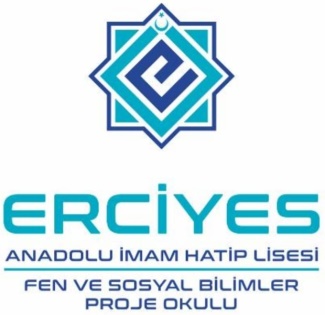 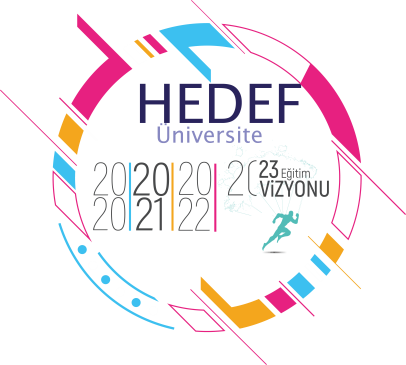 KAYSERİ/MELİKGAZİERCİYES ANADOLU İMAM HATİP LİSESİHEDEF 2024 ÜNİVERSİTE HAZIRLIK PROGRAMI2023/2024 EYLEM PLANIEk 1: Eylem Planları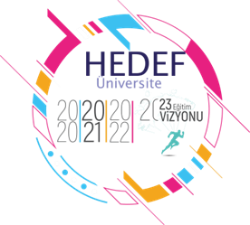 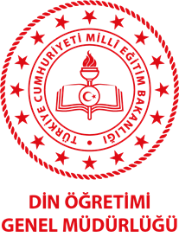 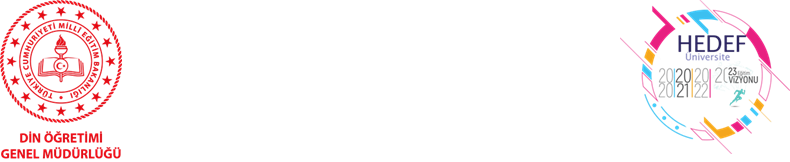 